Inspectoratul Şcolar Judeţean Bacău cooperează cu instituţii din Irlanda, Germania, Italia şi Turcia în problematica refugiaţilorFinanţat de Comisia Europeană prin programul Erasmus +, parteneriatul strategic KA2 “Educational Integration of Refugees – A Classroom Approach” - 2016-1-IE01-KA201-016869 este în plină desfăşurare şi a ajuns într-un punct semnificativ: întâlnirea găzduită de instituţia parteneră din Germania – Regen,  mobilitate în care Inspectoratul Şcolar Judeţean Bacău a fost reprezentat de: prof. Ana-Maria Rotaru, inspector şcolar pentru proiecte educaţionale, prof. Camelia-Elena Popa, inspector şcolar pentru activităţi extraşcolare şi prof. Oana-Maria Droiman, inspector şcolar pentru învăţământ special – în perioada 27 noiembrie-3 decembrie.Este cunoscut faptul că problematica refugiaţiilor este pe cât de actuală, pe atât de interesantă şi sensibilă în abordare şi fiecare ţară implicată în parteneriatul strategic KA2 Educational Integration of Refugees – A Classroom Approach” are ocazia să împărtăşească din modul în care prezenţa refugiaţilor este gestionată la nivel educaţional.Timp de cinci zile, reprezentanţii ţărilor implicate,  au participat la sesiuni de lucru la nivel de management, vizite în şcolile cu nivel gimnaziu şi liceal în care sunt integraţi refugiaţi, vizite în instituţii abilitate în domeniul integrării refugiaţilor, vizite culturale.Instituţia parteneră din Germania, Regen – Volkshochschule - este o instituţie complexă, notabilă prin oferirea unui program de cursuri limbă germană şi cursuri de integrare pentru  refugiaţi, fiind într-o continua colaborare cu şcolile din regiune, precum şi cu instituţii locale şi regionale ca Primăria Regen, Oficiul Forţelor de Muncă, Biroul de Ocupare a Forţei de Muncă.Vizita în Regen a prilejuit activităţi remarcabile precum participarea la cursuri de limbă germană şi cursuri de integrare, discuţii cu profesori şi cursanţi, întâlnire cu voluntari implicaţi în program şi discuţii despre experienţa lor în acest domeniu. De menţionat sunt vizitele la şcoli gimnaziale şi şcoli vocaţionale, pentru a observa modul de lucru al cadrelor diactice şi modul de integrare a refugiaţilor, constatându-se că şcolile dispun de o dotare corespunzătoare care să optimizeze întreg procesul educational.Invitarea autorităţilor locale la o conferinţă de presă a conturat foarte bine colaborarea interinstituţională care facilitează implementarea programului  manageriat de Volkshochschule pentru ca rezultatul să fie unul aşteptat.De remarcat este, în mod cert, vizita la Bayerwaldakademie unde sunt cazaţi refugiaţi minori aflaţi în procesul de integrare prin însuşirea limbii germane şi cursuri vocaţionale în vederea obţinerii unui loc de muncă, interviul cu aceştia fiind unul edificator în problemele cu care ei se confruntă, cât şi oportunităţile pe care le pot valorifica.Ultima zi a mobilităţii a avut un impact deosebit prin întâlnirile de la BAMF/Biroul Federal pentru migranţi şi refugiaţi, o ocazie singulară de a observa întreg procesul prin care trec refugiaţii odată cu sosirea lor în Germania. Desigur, întreaga întâlnire găzduită de reprezentanţii instituţiei Volkshochschule din Regen, Germania, a fost completată într-un mod semnificativ de turul oraşelor Regen, Munchen, vizita la Muzeul din Marienplatz şi faimosul târg de Crăciun care a subliniat tradiţia locală.Este necesar de completat că Inspectoratul Şcolar Judeţean Bacău se implică în acest parteneriat strategic KA2 “Educational Integration of Refugees – A Classroom Approach”, atât prin a lucra efectiv la strategiile de lucru cu refugiaţii, cât şi în gestionarea din perspectivă educaţională a problematicii, având în vedere că în judeţul Bacău există minori refugiaţi integraţi în sistemul educational.În luna martie 2017,  România va găzdui următoarea mobilitate din cadrul parteneriatului strategic KA2 “Educational Integration of Refugees – A Classroom Approach”, 2016-1-IE01-KA201-016869.Insp. școlar prof. Camelia-Elena Popa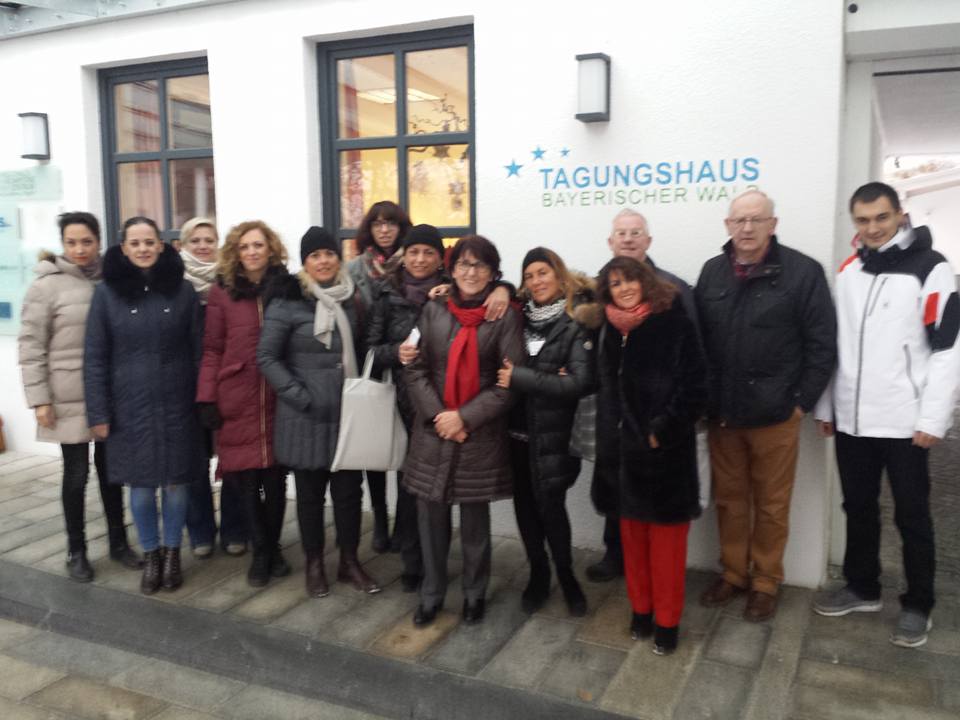 